сдается в библиотеку. Вкладыши с записями выданных учебников и учебных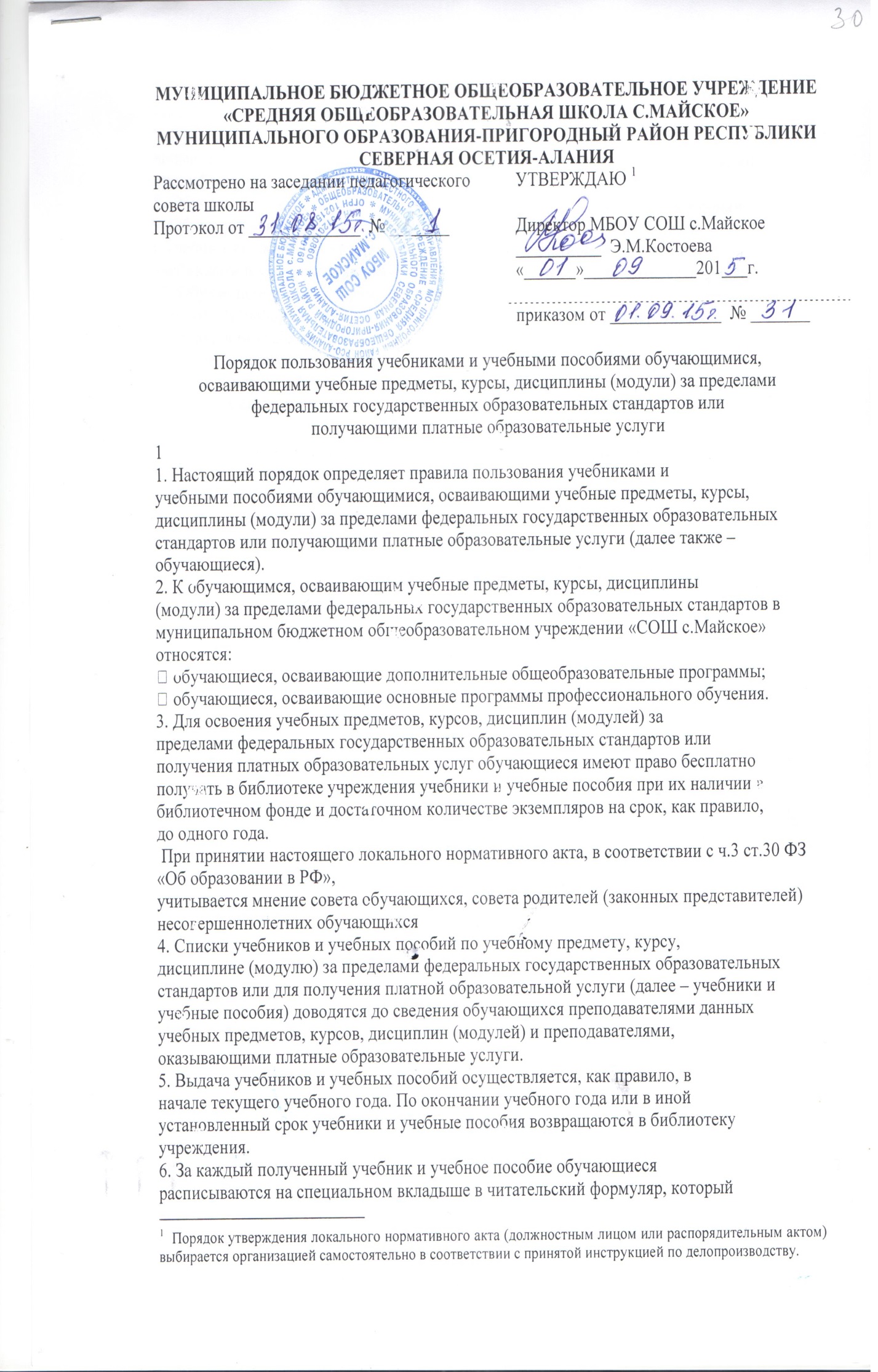 пособий хранятся в читательских формулярах обучающихся.7. При получении учебника или учебного пособия обучающийся обязанвнимательно его осмотреть, убедиться в отсутствии дефектов, а при обнаружениипроинформировать об этом работника библиотеки.8. Обучающиеся обязаны бережно относиться к учебникам и учебным пособиям.9. Обучающиеся, не выполняющие требований по сохранности учебникови учебных пособий, могут быть лишены правом бесплатного пользованияучебниками и учебными пособиями, предоставляемыми из библиотечного фонда.10. Обучающиеся имеют право на бесплатной основе: получать информацию о наличии в библиотеке учреждения конкретногоучебника или учебного пособия; получать полную информацию о составе библиотечного фонда через системукаталогов и другие формы библиотечного информирования; получать консультационную помощь в поиске и выборе учебников и учебныхпособий;пользоваться для поиска учебников и учебных пособий справочно-библиографическим аппаратом библиотеки; работать в читальном зале с отдельными учебниками и учебными пособиями врежиме пользования изданиями, имеющимися в малом количествеэкземпляров, и (или) получать такие издания на срок, ограниченный от двухнедель до одного месяца.11. Обучающиеся обязаны возвращать учебники в библиотеку в установленные сроки